Eagle & ChildChildren’s menuSTARTERS:Battered Goujons of fresh haddock with tartare sauce			£3.00Garlic Bread								£1.75With Mozzarella cheese							£2.25								Home made soup of the day with bloomer bread			£2.50Mini Prawn Cocktail, brown bread & butter				£3.75MAIN COURSES:Home Farm sausages with mash and garden peas			£5.50Home made 100% beef burger, served on a brioche bun 		£5.50with tomato, lettuce & friesMini fish & chips served with mushy peas or beans			£5.50Breaded strips of chicken fillets with fries & beans			£5.50DESSERTS:Warm chocolate brownie, chocolate sauce, vanilla ice cream		£3.50Sticky toffee pudding, toffee sauce, vanilla ice cream			£3.502 scoops of Walling’s Farm ice cream					£3.50Strawberry Ice Cream Sundae						£3.50Please make sure our staff are aware if you have any food allergies,when taking your order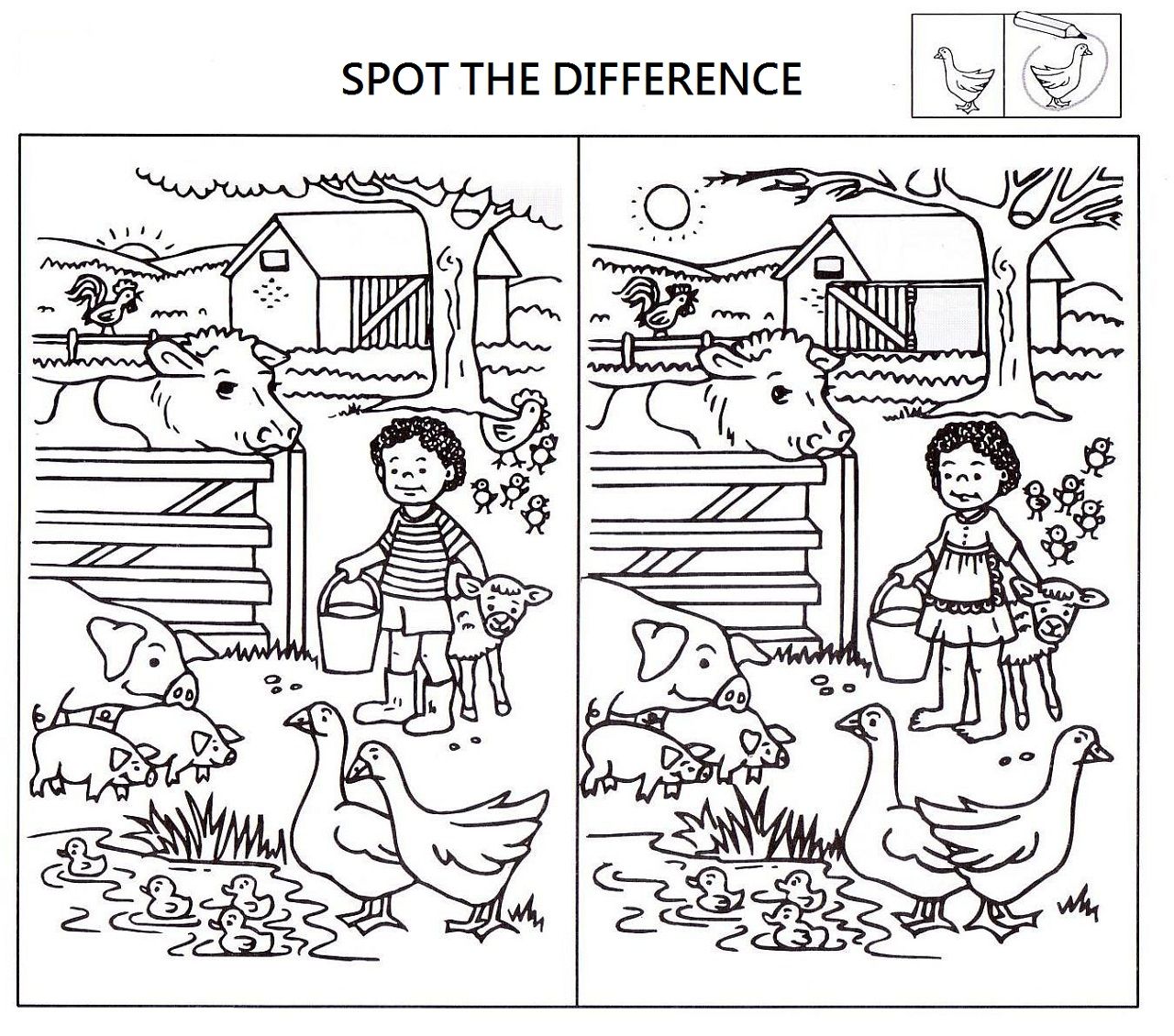 There are 8 Differences to find!